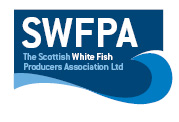 Creel PositionsCreel Position InfoNEW CREEL AREA FOR THE BOY GORDON BETWEEN ABERDEEN AND STONEHAVEN REPLACES ANY PREVIOUS PUBLISHED POSITIONSGood morning Updated creel box for boy gordon     Ne 57.05.39 n         001.56.06 w     Nw 57.06.04 n        002.02.95 w     Se 56.59.18  n         001.58.46  w     Sw 56.59.67n          002.05.65wAll the gear has been set across the tide east and west.Gear marked with 3 trawl floats and a YELLOW Flag.In strong tides the floats will all go under. Date07/06/2019Vessel Name & Reg NoBOY GORDON VI    A441Skipper NameGORDON PENNYEmail Addressjohnathon_penny@hotmail.co.ukSkipper Mobile No077016117275/07525848737